UNIVERSITE BLIDA 01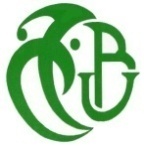 Faculté de technologie Département de Mécanique 	Année universitaire 20…/20…FICHE D’INSCRIPTION EN DOCTORAT -LMDFaculté :…………………………………….Département :………………………………………………………Matricule :……………………………………………………………………………………………………………L’Etudiant(e) :Nom et Prénom(s) :…………………………………………………………………………………………………Date et lieu de naissance :…………………………………………………………………………………………..Nationalité :…………………………………………………………………………………………………………Adresse :…………………………………………………………………………………………………………….Adresse E-mail :……………………………………………………………..tel……………………………………Diplôme d’accès* :…………………………………………………………Spécialité :………………………………Date et lieu d’obtention :……………………………………………………………………………………………Demande à être inscrit(e)en Doctorat LMDOption :……………………………………………………………….Spécialité……………………………………Sujet de recherche (Thème précis) :…………………………………………………………………………………………………………………………………………………………………………………………………………….Directeur de Thèse Nom et prénom (s) :………………………………………………………………………………………………….Grade :…………………………………………………………Lieu d’exercice……………………………………Co-directeur de thèseNom et prénom(s) :…………………………………………………………………………………………………Grade………………………………………………………….Lieu d’exercice…………………………………….Laboratoire/Unité de rechercheDénomination :………………………………………………………………………………………………………….Localisation :……………………………………………………………………………………………………………Directeur du laboratoire :………………………………………………………………………………………………Etat d’avancement des travaux :……………………………………………………………………………………….Date prévue pour la soutenance/…………………………………………………………………………………. …A……………………………..Le ……………………………..	Signature de l’Etudiant(e)*Barrer les mentions inutiles.*Joindre attestation d’équivalence pour les diplômes étrangers. *Joindre la charte dument signée